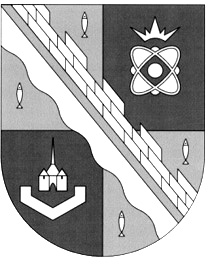 СОВЕТ ДЕПУТАТОВ МУНИЦИПАЛЬНОГО ОБРАЗОВАНИЯСОСНОВОБОРСКИЙ ГОРОДСКОЙ ОКРУГ ЛЕНИНГРАДСКОЙ ОБЛАСТИ(ТРЕТИЙ СОЗЫВ)Р Е Ш Е Н И Еот 07.08.2019 года № 99В связи с внесением изменений в Устав муниципального образования Сосновоборский городской округ Ленинградской области совет депутатов Сосновоборского городского округаР Е Ш И Л:1. Внести следующие изменения в «Положение о знаке отличия муниципального образования Сосновоборский городской округ Ленинградской области «За содействие в развитии города Сосновый Бор», утвержденное решением совета депутатов от 24.03.2010 N25 (в редакции от 25 апреля 2012 года):1.1. пункты 13 и 14 изложить в новой редакции:«13. Оформление документов, касающихся награждения знаком отличия муниципального образования Сосновоборский городской округ Ленинградской области «За содействие в развитии города Сосновый Бор», возлагается на уполномоченный главой Сосновоборского городского округа отраслевой (функциональный) орган администрации Сосновоборского городского округа.14. Ходатайство о представлении к награждению знаком отличия муниципального образования Сосновоборский городской округ Ленинградской области «За содействие в развитии города Сосновый Бор» возбуждается в коллективах предприятий, учреждений, организаций – по месту работы представленного к знаку отличия, а также советом депутатов Сосновоборского городского округа, главой Сосновоборского городского округа, председателем совета депутатов, общественными объединениями граждан.»1.2. пункт 19 изложить в новой редакции:«19. Регистрацию награждения, учет и хранение экземпляров знака отличия муниципального образования Сосновоборский городской округ Ленинградской области «За содействие в развитии города Сосновый Бор» и бланков удостоверений к знаку отличия осуществляет уполномоченный главой Сосновоборского городского округа отраслевой (функциональный) орган администрации Сосновоборского городского округа.»2. Настоящее решение вступает в силу со дня официального опубликования в городской газете «Маяк» и подлежит применению со дня начала работы вновь избранного состава совета депутатов Сосновоборского городского округа четвертого созыва.3. Решение опубликовать в городской газете «Маяк».Заместитель председателясовета депутатов                                                                   Н.П. Сорокин«О внесении изменений в «Положение о знаке отличия муниципального образования Сосновоборский городской округ Ленинградской области «За содействие в развитии города Сосновый Бор»